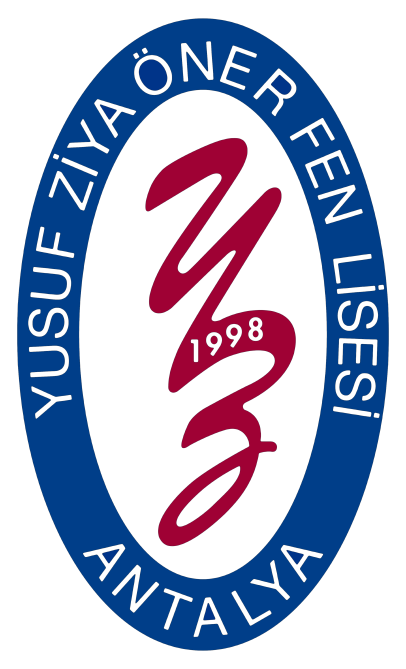 2023-2024 EĞİTİM ÖĞRETİM YILIYUSUF ZİYA ÖNER FEN LİSESİ PANSİYON KAYIT KILAVUZUTLFE – MAİLWEBADRES: (0242) 443 18 56: 969475 @ meb.k12.tr antfenlisesi@gmail.com:http://www.969475.meb.k12.tr/: Yeşilbayır Mah. Mektep Sk.   7/A Döşemealtı / ANTALYA      ÖĞRENCİ ADI SOYADI:


…………………………………….Sayın  Anne ve Babalar, Sevgili Öğrencilerimiz;Sizleri “DÜŞLERİNİZİ GERÇEĞE DÖNÜŞTÜR” vizyonumuza katıldınız. Ayzöfl’e hoşgeldiniz. Sayın Anne ve Babalar,Göz bebeğimiz olan çocuklarımızın daha iyi eğitim alması için okulumuzu tercih ederek aramıza katıldınız. Sizleri kutlarız. Bizleri tanıdıkça isabetli karar verdiğinizi daha iyi anlayacaksınız. 2023-2024 Eğitim öğretim döneminde 24. dönem mezunlarımızı verdik ve Türkiye dereceleri ile öğrencilerimizi hedefledikleri üniversitelere hamdolsun yerleştirdik.Okulumuzun üniversite yerleşme oranları okulumuzun adına yakışır bir seviyededir. Üniversite yerleşme oranı ortalama %99’dır. Bu veriler okulumuzun akademik yönden başarılı olduğunu açık olarak ortaya koymuş ve Fen Liseli olarak toplumsal, ahlaki ve sosyal değerlerle de kuşanmışlardır.Sevgili Öğrenciler,Yusuf Ziya Öner Fen Lisesi’ni tercih ettiğiniz için sizi kutluyoruz. Çok zorlu bir sınav dönemi geçirdiğinizi biliyoruz. Bu zorlu dönemden sonra çalışmalarınızın karşılığını alarak sadece Antalya’nın değil Türkiye’nin önemli markalaşmış öğretim kurumlarından ilk 15 ‘ten biri olan Yusuf Ziya Öner Fen Lisesi’ne yerleşmeyi hak ettiniz. Sizi tebrik ediyor ve lise yaşamınız boyunca başarılı olmanızı diliyoruz.Artık hayatınızda yeni bir dönem başladı. Bizler bu dönemi her zaman “hayatımızın en güzel” yılları olarak anarız. Sizler için de öyle olmasını sağlamak için elimizden geleni yapmaya gayret edeceğiz. Yatılı olarak eğitimine devam edecek olan öğrencilerimiz, evlerindeki sıcak ortamı bulacaklar, bir ailenin ferdi olma duygusuyla unutamayacakları paylaşımlar yaşayacaklardır.  Çünkü  biz ayzöf lüyüz.Unutmayınız! Hayata yeni bir bakış açısıyla aramıza katıldınız. Sizler bir yandan akademik başarınıza, araştırma projelerine ve bilim olimpiyatlarına gereken özeni gösterirken, bir yandan da insanın değişik açılardan gelişimine katkı sağlayan kültür, sanat ve sportif etkinliklerle dopdolu, iyi ve güzel arkadaşlıkların kurulduğu, her zaman dayanışma ve paylaşma içinde olunan bir yuvanın ferdi oldunuz.	Ülkemizin geleceği sizlersiniz, dünyadaki akranlarınıza göre bir adım önde olmanız için, sizleri geleceğe en güzel şekilde hazırlamak istiyoruz.                                 OKULUMUZ HAKKINDA GENEL BİLGİ   Okulumuz 1998 yılında Antalya merkezde bulunan Kaleiçi mevkiinde eğitim öğretime başlamıştır. Antalya'nın ilk ve en başarılı fen lisesi olma özelliğini taşımaktadır. Uzun yıllar ortalamasına bakıldığında Türkiye'deki tüm fen liseleri arasında 9. sırada yer almaktadır.Deneyimli kadrosu ve yeterli donanımıyla bu başarıyı daha ileri götürme azmi içerisindedir.          Döşemealtı İlçesi Yeşilbayır Mahallesi'ndeki yeni binasına 2003 yılında taşınmış olup, 33 dönüm üzerine kurulu okul arazisinde eğitim faaliyetine devam etmektedir.          Türkiye'nin değişik yerlerinden gelen öğrenciler Antalya Yusuf  Ziya Öner Fen Lisesi'nde eğitim görmektedirler. Okulumuz fen alanları eğitimine dayalı dört yıllık yatılı ve karma eğitim vermektedir. Okulumuzun bulunduğu yer Antalya merkeze 14 km uzaklıkta olup yeni bir yerleşim yerindedir. Okul arazisi oldukça geniştir.Yeşillikler ve spor alanlarıyla kaplıdır. Şehir kirliliği ve gürültüsünden uzakta olup, öğrenciler rahat bir ortamda eğitim görürler.

    Vizyon: Yurduna önder, insanlığa faydalı, üstün nitelikli bilim insanı yetiştirilmesine kaynaklık eden öncü bir eğitim kurumu olmak. 

    Misyon :Öğrencilerin; kültürlerarası saygı ve anlayış çerçevesinde bireysel farklılıkları gözeterek, yaşam boyu öğrenen, ekip çalışmasına yatkın, sorgulayan ve duyarlı bireyler olmalarını sağlamaktır. Okulumuz, yönetim ve öğretmen kadrosuyla, öğrencileriyle, Okul – Aile birliğiyle büyük bir ailedir.Bu büyük aileye artık siz de dâhil oldunuz. ‘Türkiye’nin yıldız neferlerine siz de katıldınız.’ Siz değerli velimizi ve sevgili öğrencimizi yürekten kutluyoruz ve Rabbim utandırmasın diyoruz.Bizler hak bildiğimiz yolda bıkmadan ,yorulmadan yürüyeceğiz inşallah.Okulumuz  Döşemealtı’nda  geniş bir alana kurulmuştur. Kampus içerisinde; derslikler, idari hizmetler bölümü, kız pansiyonu, yemekhane, mescitler, drama salonu, okul kantini, spor salonu , konferans salonu  ve park gibi bahçesi yer almaktadır.PANSİYONA KAYIT YAPTIRACAK ÖĞRENCİ VELİLERİNİN DİKKATİNEÖğrenciniz okul pansiyonunda kalmaya hak kazanmış ise pansiyon kaydının kesinleşebilmesi için eğitim öğretim yılı başında mutlaka öğrenci ile birlikte okula gelerek pansiyon kaydı ile ilgili evrakları imzalamalısınız. Aşağıdaki evrakları eksiksiz olarak doldurup okul idaresine teslim etmedikçe öğrencinizin kaydı tamamlanmış olmaz.Evrakları tam olmayan ve kayıt süresi içerisinde başvurmayan öğrenciler pansiyon hakkını kaybederler.PANSİYONA KAYIT İÇİN GEREKLİ EVRAKLAR1- 2 ADET VESİKALIK FOTOĞRAF2- NÜFUS CÜZDANI FOTOKOPİSİ3- EK-1 AİLE MADDİ DURUM BELGESİ VE EKLERİ (Parasız Yatılılık İçin Gereklidir)4- 2023-2024 EĞİTİM ÖĞRETİM YILINDA OKUL DEĞİŞTİRME CEZASI ALMADIĞINA DAİR BELGE5- SAĞLIK RAPORU “Yatılı okumasına engel rahatsızlığı yoktur” İBARESİ TAŞIYAN.6- OKUL İDARESİNCE İSTENEN DİĞER BELGELERParasız Yatılılık Başvuru FormuEK 1 Aile Maddi Durum BildirimiEK1 AçıklamaParalı Yatılılık Başvuru FormuÇarşı İzni DilekçesiHafta Sonu İzin DilekçesiVeli Sorumluluk FormuPansiyon TaahütnameÖğrenci Tanıma FormuPansiyon Kuralları Kabul BelgesiVeli-Okul SözleşmesiÖğrenci- Okul SözleşmesiE-NABIZ üzerinden Aile Hekimi Taşımasının YapılmasıMalzeme Zimmet TutanağıDisiplin Durum DilekçesiParalı Yatılı TaksitleriÖğretmen Çocuğu Kontenjan DilekçesiVeli – İdareci VekaletiMalzeme ListesiTeknolojik Cihaz SözleşmesiPansiyon Yaşamı KuralıPansiyon Günlük Vakit Çizelgesi2023-2024 Eğitim – Öğretim Yılı Pansiyon Çalışma TakvimiYUSUF ZİYA ÖNER FEN LİSESİ MÜDÜRLÜĞÜNE2023-2024 Eğitim-Öğretim yılında okulunuz …….……. Sınıfı …..……. Numaralı……………………………………………….……………….………’ın okulunuza ait pansiyonda Devlet ParasızYatılı olarak kalmasını istiyorum.Pansiyon kaydı için gerekli olan belgeler, müdürlüğünüzce oluşturulacak komisyonca değerlendirilmesi için ekte sunulmuştur. Pansiyon kontenjanı dâhilinde yapılacak değerlendirme sonucunda, komisyonun vereceği karara uyacağımı ve herhangi bir itirazda bulunmayacağımı taahhüt ediyorum.Gereğini bilgilerinize arz ederim.…..../….../ 2023………………………….....Öğrenci Velisi Adres:Not:Ev Telefonu:Cep Telefonu:EK: Aile Maddi Durum Belgesi (Ek 1) (EK-1)ÖĞRENCİ AİLESİNİN MADDİ DURUMUNU GÖSTEREN BEYANNAMEAile maddi durumumun yukarıdaki beyannamede belirttiğim şekilde olduğunu beyan eder, velisi bulunduğum ........................................................................ Okulu/Lisesi ...................... sınıfı öğrencilerinden .......................................... oğlu/kızı....... .... No’lu .......................................’ın .............. yılı parasız yatılılık ve bursluluk sınavlarına kabulünü arz ederim..*....... /…./........Velisinin Adı SoyadıİmzasıBaşvuran öğrencininAdı - Soyadı	:......................................Adresi	:..........................................................................................................EKLER:Yetkili kurumlardan alınacak maaş bordrosu veya vergi dairelerinden alınacak vergiye esas vergi matrahını gösterir belge.Aile nüfus kayıt örneğiVelinin ve çalışıyorsa eşinin bakmakla yükümlü olduğu kendi anne-babası ile ilgili tedavi yardım beyannamesi veya mahkeme kararı örneği, varsa diğer bakmakla yükümlü olduğu şahıslarla ilgili mahkeme kararı örneği ve kontenjanla ilgili belgeler,Bu belge; başvuru, kayıt-kabul ve iptal işlemlerinde kullanılacaktır. (5, 19 ve 39. maddeler)(**) Onay kısmı; velinin görev yaptığı kurum, muhtarlık veya diğer resmi kurumlarca onaylanacaktır.KURUM BELGESİ (EK-1)’İN DOLDURULMASI İLE İLGİLİ AÇIKLAMALAR1-İlköğretimde Parasız Yatılı olarak öğrenim görenler EK-1 düzenlemeyecekler, sadece mezun olduğu okuldan PARASIZ YATILI olduğunu belgelendiren resmi yazı alacaklardır.2-İlköğretimde BURSLU olarak öğrenim görenler, önceden BURSLU olduğuna dair resmi yazıyı, mezun olduğu okuldan alarak kayıt sırasında teslim edecektir. 2023 Parasız Yatılılık ve bursluluk sınavını kazanan öğrenciler bursluluk sınav sonuç belgesine EK-1’i ekleyerek okula teslim edeceklerdir. Bursluluk durumunun bildirilmemesinden dolayı yaşanacak her türlü hak kaybından öğrenci velisi sorumludur.EK–1 DÜZENLENİRKEN;a)Aylık maaşlı iseniz Ocak veya Şubat 2022 ‘e ait Maaş Bordronuzu,b)Emekli olup 3’er aylık dilimlerde maaş alıyorsanız, OCAK-ŞUBAT-MART-2023 dönemlerinden hangisinde iseniz, ilgili banka şubesinden alınan Maaş Durumunuza ait resmi yazıyı,c)Kendiniz maaşlı olup, eşiniz çalışmıyorsa 2022 yılına ait TEDAVİ BEYANNAMENİZ ve AYRINTILI MAAŞ BORDROSUNDA aile yardımı aldığı belgelendirilecek.d)Serbest Meslek sahibi iseniz SSK, Emekli Sandığı ve Bağkur’dan emekli olmadığınıza dair resmi yazıyı,e)Serbest Meslek sahibi olup, eşiniz çalışmıyorsa BAĞKUR-SSK ve EMEKLİ SANDIĞI’ndan eşinizin kaydı olmadığına dair resmi yazıyı,f)Eşiniz çalışıyor ise OCAK veya ŞUBAT 2022 Maaş Bordrosunu,g)Serbest Meslek sahibi iseniz VERGİ LEVHANIZIN FOTOKOPİSİNİ belgelerinize ekleyiniz ve aylık gelirinizin tespitini Pansiyon Müdür Yardımcısına kontrol ettiriniz. Hem emekli hem de serbest meslek sahibi iseniz , emekliliğinizi aylık gelir kısmına,vergi levhasından gözükecek geliri ailenin diğer gelirleri bölümüne işleyiniz.(Özel muayenesi olan Doktor vs. aynı işlemi yapacaktır.)h)Köyde çiftçi iseniz aylık gelirinizi tespit edip EK-1 belgesini Köy Muhtarına onaylatınız.ı)Nüfus kayıt Örneği Nüfus Müdürlüğünden alınacak, evli olmayıp, 18 yaşını geçmiş erkek çocuklar Öğrenci iseler ÖĞRENCİ BELGESİ eklenecektir, öğrenci değil iseler değerlendirmeye alınmayacak.i)Yasal olarak bakmakla yükümlü olduğunuz kimselerin MAHKEME KARARLARI veya TEDAVİ YARDIM BEYANNAMENİZİN onaylı fotokopileri eklenecektir.j)EK–1  Aile  Durum  Belgesi  mutlaka  onaylatılacaktır.  Çalışmayanlar  durumlarınıbelgelendirmeleri kaydıyla (SSK-BAĞKUR-EMEKLİ SANDIĞI) EK-1’i Mahalle Muhtarına,çiftçi geliri olanlar Köy/mahalle muhtarına, ücretliler ve maaşlılar çalıştıkları kurumaonaylatacaklardır. Bankadan emekli maaşı alanlar ilgili banka şubesine, serbestmeslek sahipleri bağlı oldukları vergi dairesine onaylatıp mühürleteceklerdir.k)Ailede kişi başına düşen yıllık gelir 46.000,00 TL ’nin (2023 DPY klvz) üzerinde iseöğrenciniz  öğrenimine PARALI YATILI olarak devam edecek, ekteki  plan dahilindepansiyon taksitini yatıracaktır.l)Paralı yatılı olarak öğrenim görmek isteyenler EK-1 ve ilgili belgeleri doldurmayacaklardır.m)Ailenizin kira, Köy geliri gibi diğer gelirleri EK-1 de ilgili kısımlara işleyiniz.n)Belgelerin tamamı resmi olup,özenle ve dikkatle belirtilen esaslara göre düzenleyiniz.*Yanlış bilgi ve onay çocuğunuzun PARALI / PARASIZ durumunu etkileyecektir.T.CDÖŞEMEALTI KAYMAKAMLIĞIYUSUF ZİYA ÖNER FEN LİSESİ MÜDÜRLÜĞÜVELİ TAAHHÜTNAMESİÖğrencimin okula devam durumu, dersleri, sağlığı ve genel davranışları ile yakından ilgileneceğimi ve yönetmeliklerle belirlenmiş okul ve pansiyon kurallarına uymasını sağlayacağımı,Okul ve pansiyona ait eşya ve ders araçlarına her ne suretle olursa olsun vereceği zararları itiraz etmeksizin ödeyeceğimi,Adres ve telefon numarası ve e posta gibi iletişim bilgilerimdeki değişiklikleri okul yönetimine hemen bildireceğimi,Okul Aile Birliği ve Veli toplantılarına önemli bir mazeretim olmadığı sürece katılacağımı,Okul ve pansiyonla ilgili yönetmeliklerden doğan tüm sorumluluklarımı zamanında ve tam olarak yerine getireceğimi,Pansiyon taksitlerini zamanında ödeyeceğimi (paralı yatılı öğrenci velileri içindir),Öğrenci pansiyonuna girmeyeceğimi ve herhangi bir mecburiyet durumunda okul yönetiminden izin isteyeceğimi,Öğrencimin okul ve pansiyonda zaman çizelgesi, düzen, tertip ve temizlik konusunda özenli olmasını sağlayacağımı ve bu konularda okul yönetimiyle iş birliği yapacağımı,Günün her saatinde öğrencimle ilgili veya sebep olduğu bir sorun hakkında bilgilendirildiğimde ilgi göstereceğimi ve sorunun çözümü için katkı sağlayacağımı,Evci ve çarşı izin dönüşlerinde öğrencimin evci defterine yazdığı tarihte ve zamanında (17:00) okulda olacağını ve aksi takdirde evci ve çarşı izinlerinin iptal edilmesini kabul edeceğimi,Evci ve çarşı izninden öğrencimi kendim getiriyor olsam dahi pansiyon giriş saati olan 17:00’ yi geçirmeyeceğimi, eğer beklenmedik bir sebeple geç kalma durumu olursa bunu derhal Pansiyondan sorumlu Müdür Yardımcısı veya belletici öğretmenlere haber vereceğimi ve okula ulaştığımızda kendileri ile görüşerek öğrencimi teslim edeceğimi,taahhüt ederim.Yukarıdaki Taahhütnamenin tamamını okudum. Tamamını kabul ediyorum.

Öğrenci Velisi  Adı-Soyadı            :………………………………….…….	              İmza Ev Adresi  …………………….……………………………………………………………………………………………


Telefon No:…………………….			

Elektronik Posta adresi : …………………………………………..VELİ TAYİN ETME DİLEKÇESİYUSUF ZİYA ÖNER FEN LİSESİ MÜDÜRLÜĞÜNEYatılı olarak öğrenim gören okulunuz ……nolu kızım/oğlum ………………… ……………….…………………………’nın Ortaöğretim Kurumları Yönetmeliği’nin 27. madde hükmüne göre Okul Müdürünün velisi olmasını istiyorum.Bilgilerinizi ve gereğini arz ederim.														……/…../………Adres:  Öğrenci VelisininEv Tel:									                Adı SoyadıCep Tel: 								                  İmzasıYATILI ÖĞRENCİ TAAHHÜTNAMESİYUSUF ZİYA ÖNER FEN  LİSESİ MÜDÜRLÜĞÜNE1- Okulunuz pansiyonda bulunduğum sürede pansiyon kural ve yönetmeliğine uyacağımı,2- Okul ve pansiyon binalarında bulunan eşyaları özenle kullanacağımı, kasıt, ihmal, kusur veya sorumsuzluk sonucu sebep olacağım tüm zararları ödeyeceğimi,3- Pansiyon yönetmeliğine, okul yöneticileri ve belletici öğretmenlerin uyarı ve yönlendirme ve talimatlarına uyacağımı,4- Pansiyonda kaldığım sürece pansiyon içerisinde siyasi ya da ideolojik eylem ve davranışlarda bulunmayacağımı,5- Pansiyonda huzur bozacak her türlü davranıştan uzak kalacağımı,6- Odamda, dolabımda,  valizlerimde ve bilişim araçlarında yasak yayın, siyasi propaganda aracı veya sigara ve alkol gibi zararlı maddeler bulundurmayacağımı,7- Okul yönetimi tarafından ilan edilen zaman çizelgesine tam olarak uyacağımı, pansiyonu ve kahvaltı salonunu zamanında ve temiz ve tertipli terk edeceğimi,8- Defter, kitap, ödev ve ders araç ve gereçlerimi tam olarak yanıma alacağımı ve  08:00 – 15:30 arasında pansiyona girmeyi talep etmeyeceğimi,9- Etütlerde okul yönetimince tespit edilmiş salonda ve adıma ayrılmış sırada bulunacağımı ve bilişim ve eğlence araçları ile vakit harcamayacağımı ve yalnızca derslerle ilgili çalışma yapacağımı, 10-Yat yoklamalarında odamda hazır bulunacağımı11-Pansiyon ve Okul binasını izinsiz olarak terk etmeyeceğimi,12-Odamı, yatağımı ve dolabımı daima düzgün, temiz ve tertipli kullanacağımı, odamda çamaşır kurutmayacağımı, eşyalarımı yatak kenarlarına asmayacağımı ve yatak üzerine atmayacağımı,13- Odamda veya dolabımda yiyecek ve içecek madde bulundurmayacağımı, okul pansiyonu dışından her ne olursa olsun yemek ve içecek siparişi vermeyeceğimi,14-Dolabımda, odamda, yatağımda, kendimle ilgili her alanda ve revir dışında tüm pansiyonun ortak alanlarında hiçbir TIBBİ ilaç (tablet, şurup, krem, vb.) bulundurmayacağımı ve her türlü ilacı (doktor tarafından  şahsıma reçete edilmiş olsa dahi )  revir sorumlusuna teslim edeceğimi ve revir defterine işleteceğimi,15-Tütün ve tütün mamulleri, alkol, uyuşturucu ve benzeri madde bağımlılığı yapan maddeleri bulundurmayacağımı, kullanmayacağımı ve hiç kimseyi kullandırmaya zorlamayacağımı ( çarşı ve evci izinleri dahil ),aksi takdirde pansiyondan ilişiğimi keseceğimi kabul ederim.16-Her çeşit kumar ve benzeri oyunları pansiyonda bulundurmayacağımı, bu tür oyunların oynandığı ortamlardan uzak kalacağımı17-Bilişim suçu işlemeyeceğimi (izinsiz kamera çekimi yapmak ve yaymak vb.), bilişim araçlarımda  ahlaka, Türk kültür ve geleneklerine, Milli birlik ve bütünlüğümüze aykırı  içerik bulundurmayacağımı,18-Kendi bilgisayarımı ve pansiyon bilgisayar laboratuvarındaki bilgisayarları amacına uygun Pansiyon Zaman Çizelgesi ’ne uygun olarak kullanacağımı,  19-Kişisel Ala’nla ilgili hiçbir ihlalde bulunmayacağımı,20-Kesici, yaralayıcı ve öldürücü alet (bıçak, silah, vb.), elektrikle çalışan alet (su ısıtıcısı, vb.) bulundurmayacağımı21-Pansiyona velim dahil hiçbir ziyaretçi kabul etmeyeceğimi, veli ve ziyaretçilerimle okul girişi veya kantinde görüşeceğimi, ziyaretçim ile ilgili olarak okul yönetimi veya belletici öğretmeni bilgilendireceğimi,22-Değerli eşyalarımın ve paramın sorumluluğunu üstleneceğimi ve kayıp ve çalıntı durumuna karşı her türlü tedbiri alacağımı,23-Pansiyona yemekhaneden yiyecek, içecek çatal, kaşık vb. çıkarmayacağımı, 24-Yemek sırasında sınıf farkı gözetmeden yemek sırasında kimsenin önüne geçmeyeceğimi ve diğer öğrencilerin istihkaklarından yemeyeceğimi,25- Pansiyon ve yemekhanede çalışan personele karşı saygısız veya küçük düşürücü davranışlarda bulunmayacağımı,26-Elektrik ve su sarfiyatını önlemek için kullanılmadığı durumlarda musluk ve elektrik anahtarlarını kapalı tutacağımı,27-Çöp ve atık maddeleri ortalığa bırakmayacağımı ve pencerelerden  değil yalnızca çöp kovalarına atacağımı,27- Evci ve çarşı izinlerine çıkacağımı en az 24 saat önce okul yönetimine bildireceğimi, evci ve çarşı izin defterini tam ve doğru olarak dolduracağımı, evci karnemi kaybetmeyeceğimi ve tahrip etmeyeceğimi ve zayi durumda evci karnesinin bedelini ödeyeceğimi,28-Evci ve çarşı izinlerinden (veli tarafından bırakılıyor olsa dahi) zaman çizelgesinde belirtilen zamanda döneceğimi, aksi durumda evci ve çarşı izinlerimin iptal edilmesini kabul edeceğimi,29-Okul ve pansiyonda bulunan yangın talimatlarına uyacağımı ve gerektiğinde uygulamada görev alacağımı, 30-Tatillere giderken bana zimmet edilen eşyaları teslim aldığım şekilde teslim edeceğimi,31-Cep Telefonu  (akıllı)getirmeyeceğimi,32-Etüt kurallarına uyacağıma ve etütlere katılacağımı taahhüt ederim. Etütlere katılmadığım zaman alacağım uyarı -kınama cezalarını ve pansiyondan ilişiğimi keseceğimi kabul ederim.      Öğrenci, okul yönetimince kendisine gösterilen ranzada yatacak, verilen dolabı kullanacaktır. Kendiliğinden ranzayı, dolabı ya da eşyaların yerlerini değiştirmeyecektir           İş bu taahhütnamedeki şartlardan herhangi birini yerine getirmediğim takdirde çarşı ve evci iznimin iptal edilmesini, verilecek disiplin cezalarını ve olumsuz davranışlarımın sürekli olması halinde pansiyondan çıkarıldığım zaman hiçbir hak talep etmeyeceğimi şimdiden kabul ediyorum.

Sosyal Güvencesi Var mı?  	Evet     	HayırTaahhütnamenin tamamını okudum ve anladım. Her maddesini kabul ediyorum.
ÖĞRENCİNİNAdı-Soyadı:…………………………………….………..		    				      İmza 	Yukarıdaki Taahhütnamenin tamamını okudum ve anladım, oğlum-kızım adına kabul ve taahhüt ediyorum.Öğrenci Velisi  Adı-Soyadı:………………………………….…….	       				       İmza SOSYAL ETKİNLİKLER DİLEKÇESİYUSUF ZİYA ÖNER FEN  LİSESİ MÜDÜRLÜĞÜNEOkulunuz öğrencilerinden ……… sınıfı …..... numaralı ……..……….…………………...’in velisiyim. Yatılı öğrencimin, Fen Lisesinin 4 yıllık eğitim ve öğretim yılı süresinde, okulda yapılacak eğitim öğretim faaliyetlerine, sportif ve sosyal faaliyetlere, gezilere hafta içi ve hafta sonlarında, gündüz ve akşam saatlerinde, katılmasına izin veriyorum. Bu etkinliklerle ilgili her türlü sorumluluğun şahsıma ait olduğunu, bu etkinlik sırasında okul kurallarına uymayan eylem ve davranışlar yaptığı takdirde müdürlüğünüzce disiplin yönetmeliği hükümlerine göre yapılacak her türlü olayın sorumluluğunu kabul ediyorum. Kurumunuzca da uygun görülmesi hususunda;Gereğini arz ederim.										……/…../………Adres:  Öğrenci VelisininEv Tel:									             Adı SoyadıCep Tel: 								                 İmzasıYUSUF ZİYA ÖNER FEN LİSESİ MÜDÜRLÜĞÜNE2023-2024 Eğitim-Öğretim yılında okulunuz …….……. Sınıfı …..……. Numaralı……………………………………………….……………….………’ın okulunuza ait pansiyonda Paralı Yatılı olarak kalmasını istiyorum.Pansiyon kaydı için gerekli olan belgeler, müdürlüğünüzce oluşturulacak komisyonca değerlendirilmesi için ekte sunulmuştur.Pansiyon kontenjanı dâhilinde yapılacak değerlendirme sonucunda, komisyonun vereceği karara uyacağımı ve herhangi bir itirazda bulunmayacağımı taahhüt ediyorum.Pansiyon taksitlerini zamanında yatıracağımı, yatırmadığım takdirde öğrencimin yurttan çıkarılmasına itiraz etmeyeceğimi taahhüt ediyorum.Gereğini bilgilerinize arz ederim.…..../….../ 2023……………………Öğrenci VelisiAdres:Not:Ev Telefonu:Cep Telefonu:YUSUF ZİYA ÖNER FEN LİSESİ MÜDÜRLÜĞÜNEVelisi bulunduğum okulunuz öğrencisi …….…………………………………………………………….……’nın okulunuzda okuyacağı süre içerisinde evci iznini kullanmadığı haftalarda okul idaresinin veya nöbetçi öğretmenin uygun göreceği saatlerde hafta içi derslerden sonra veya cumartesi pazar günleri ile diğer tatillerde ihtiyaçlarını karşılamak için okul dışına, çarşı iznine çıkmasını talep ediyorum. Dışarıya çıktığı gün ve saatlerde doğacak her türlü idari ve hukuki sorumluluğu kabul ediyorum.Gereğini bilgilerinize arz ederim.Adres:	…../……/2023……………………………Öğrenci VelisiYukarıda bulunan imzanın …………………………………………………………..’a ait olduğunu onaylarım.ONAYLAYANINAdı soyadı	:Ünvanı	:İmza	:Mühür	:tatilini okul idaresinin belirlediği hafta sonu izin çizelgesinde belirtilen tarihlere uygun olarak cuma günleri saat 16.30’dan en geç pazartesi günleri saat 08.00’a kadar yukarıda belirttiğim adreste geçirmesine müsaade ediyor, öğrencimi zamanında okulda bulundurmayı taahhüt ediyorum.Öğrencimin hafta sonu iznine çıkacağı günlerde tarafımdan okuldan alınmadığı zamanlarda kendi başına okuldan ayrılmasını ve yolculuk yapmasını kabul ediyorum. Doğabilecek tüm sorumlulukları kabul ediyorum.Bilgilerinize arz ederim.…../……/2023………………..Öğrenci VelisiYUSUF ZİYA ÖNER FEN LİSESİ MÜDÜRLÜĞÜNEÖĞRENCİ VELİSİ SORUMLULUK FORMU

ÖĞRENCİNİNAdı ve Soyadı Doğum Yeri ve Tarihi: .....................................................................: …………………………………………………………………..BABASININAdı Soyadı	: .....................................................................İş adresi ve Telefon No	: ………………………………………………………………..Ev adresi ve Telefon No	: ………………………..Ölü veya Sağ Olduğu	:……………………………………………………………… VELİSİNİNAdı ve Soyadı	: ………………………………………………………………..İş adresi ve Telefon No	:……………………………………………….. ……………….Ev adresi ve Telefon No	: ……………………………….VARSA ACİL DURUMDA ANTALYA’ DA İKAMET EDEN YAKINININAdı ve Soyadı: ………………………………………………………………..İş adresi ve Telefon No:……………………………………………….. ……………….Ev adresi ve Telefon No:…………………………………………………………………. 
Yusuf Ziya Öner Fen Lisesi ‘ne kayıt yaptırdığım ......................................................... kızı/oğlu ............................................................................’ ın veliliğini aşağıda belirttiğim tüm şartlar içinde kabul ediyorum.1-	Öğrencimin okula devam durumu, dersleri, sağlığı ve genel davranışları ile yakından ilgileneceğim.2-	Okul ve Pansiyon idaresi tarafından, kanun ve yönetmeliklerle belirlenen tüm kurallara öğrencimin uymasını sağlayacağım.3-	Okul idaresi tarafından istenen bilgi ve belgeleri zamanında teslim edeceğim.4-	Okul Aile Birliği toplantılarına katılacağım.5-	Okul ve Pansiyon idaresince yapılan çağrılara en kısa sürede cevap vereceğim.……/……/2023………………………………….Öğrenci VelisiYukarıdaki imza ..................................................’ a aittirYUSUF ZİYA ÖNER FEN LİSESİPANSİYONUÖĞRENCİ TANIMA FORMUÖĞRETİM KURUMLARI YÖNETMELİĞİNİN DİSİPLİN HÜKÜMLERİ SAKLI KALMAK KAYDIYLA YUSUF ZİYA ÖNER FEN LİSESİ ÖĞRENCİLERİNİN PANSİYONDA UYMAKLA YÜKÜMLÜ OLDUKLARI HUSUSLAR AŞAĞIYA ÇIKARILMIŞTIR.MEB tarafından kabul edilen ve kabul edilecek pansiyon yönetmeliklerine ve bu yönetmeliklere uygun olarak hazırlanan Yusuf Ziya Öner Fen lisesi Pansiyon Talimatnamesinde belirtilen uygulamalara uyacağım.Pansiyon ilan panolarını sık sık okuyacağım, ayrı bir uyarıya meydan vermeden ilanları kendim takip edeceğim.Yurt binasında duvarlara, kapılara, demirbaş eşya üzerine yazı yazarak, işaret ve şekiller çizerek zarar vermeyeceğim, zarar verdiğim takdirde ‘MEB Ortaöğretim Kurumları Yönetmeliği Disiplin Hükümleri’ ne göre kasıtlı zarar vermekle ilgili işlem yapılması gerektiğini biliyor ve kabul ediyorum.Yurt giriş-çıkış saatlerine uyacağım, yoklama saatlerinde hazır bulunacağım.Pansiyon yemekhanesinde yemek alırken oluşan sırada sınıf farkı gözetmeden, arkadaşlarımın önüne geçmeyeceğim.Yemekhane ve pansiyon birimlerinde çalışan yardımcı personele saygılı davranacağım.Bıçak, çatal-kaşık, bardak tabak gibi yemekhane demirbaş eşyalarını yemekhane dışına çıkarmayacağım.Yemekhanede verilen yemek ve meyveleri yemekhanede yiyip, odalara ekmek ve yiyecek çıkarmayacağım.Vakit çizelgesinde belirtilen saatlerde yemekhanede bulunacağım, yemekhanenin mutfak kısmına girmeyeceğim.Odamda yurt öğrencisi olsa bile hiçbir kimseyi yatılı misafir olarak barındırmayacağım.Eşyalarımın çalınması veya kaybolması halinde sorumluluk kendime aittir.Yatağımı ve nöbetçi olduğumda odamı düzeltilmiş vaziyette bulunduracağım.Oda içerisinde herhangi bir yerde ve elbise dolaplarında kokulu, akıcı ve bozulabilecek yiyecek maddeleri bulundurmayacağım.Etütlere katılmadığım veya etüt huzurunu bozduğum takdirde hakkımda tutanak tutulacağını ve bu tutanaklarla ‘Ortaöğretim Kurumları Yönetmeliği’ne göre işlem yapılması gerektiğini biliyorum.Etütlerde yanımda kesinlikle telefonumu açık bulundurmayacağım, mp3 vb. araçlarla müzik dinlemeyeceğim, etütlerdeki zaman çizelgesine uyacağım.Okulun elektrik, ısınma düzeniyle tamir maksadıyla da olsa oynamayacağım, zorunlu hallerde sorumlu ve görevlilere anında bilgi vereceğim.Yurt içerisinde elektrikli alet (şarj aleti ve saç kurutma makinesi hariç) kullanmayacağım ve bu kullanım sebebiyle ortaya çıkacak zararları üstleneceğim.Kişilerle olan iletişimlerimde kaba ve saygısız davranmayacağım, çevremi temiz tutacağım, gürültü yapmayacağım, başkalarını rahatsız edecek şekilde ve yüksek tonda müzik dinlemeyeceğim ve TV izlemeyeceğim ve aynı şekilde herhangi bir müzik aletini çalmayacağım ve yine yüksek sesle şarkı söylemeyeceğim.Genel örf, adet ve görgü kurallarına uyacağım, yurt odasını ve diğer bölümleri temiz ve düzenli tutacağım.Çöpleri ve atık maddeleri yerlere ve özellikle pencerelerden dışarıya atmayacağım.Yanımda maddi değeri yüksek eşya, yüklü miktarda para bulundurmayacağım.Dolabımda reçeteli veya reçetesiz ilaç bulundurmayacağım.Yurt binası ve okul bahçesi içinde alkollü içecek, uyuşturucu ve uyarıcı madde kullanmayacağım, bulundurmayacağım ve alkollü yurda gelmeyeceğim.Kumar olarak tanımlanan her türden oyunları oynamayacağım ve yine bu oyunları bulundurmayacağım.Yurt sınırları içerisinde, bahçesinde ve avlusunda sigara içmeyeceğim.Genel ahlaka aykırı resim afiş ve yayınları ( cd, dergi vs.) yurtta bulundurmayacağım.Odada geçirilen zaman dışında herkesin ulaşabileceği yerlerde cep telefonu, değerli eşya ve takı gibi malzemeleri bulundurmayacağım, kaybı durumunda sorumluluğun tamamen kendime ait olduğunu bileceğim.Cep telefonumu ders ve etüt saatlerinde tamamen kapatacağım, pansiyonda kalan öğrenciler ve görevlilerin ve pansiyon alanlarının görüntü ve ses kaydını yapmayacağım. Gece 24.00’ten sonra cep telefonumu kapalı tutulacağımı kabul ediyorum.Okulun ödeme gücünü aşan elektrik ve su sarfiyatının önlenmesi için anahtar ve muslukların kullanılmadığı durumlarda kapatacağım.Pansiyon binası ve tamamlayıcı kısımlardaki eşyaları özenle kullanacağım. Kurumun ve arkadaşlarımın eşyalarına verdiğim her türlü zararı, itiraz etmeden ödeyeceğim. Yaz tatiline giderken okul ve pansiyonda bana zimmet edilen eşyaları (yatak, dolap, ranza, ayakkabı dolabı vb) teslim aldığım gibi bırakacağım, herhangi bir hasar verdiğimde yerine yenisini alacağım veya parasını ödeyeceğim.Ders saatleri içerisinde değişik nedenlerle pansiyona girmeyeceğim.Yatakhane kısmına veliler de dahil hiçbir ziyaretçiyi kabul etmeyeceğim, veli veya ziyaretçilerle okul girişinde, kantin de veya okul idaresinin belirlediği yerlerde görüşeceğim.Okulda ve pansiyonda asılı iş güvenliği talimatlarına uyacağım.Amacı dışında yangın zilini çalmayacağım ve yangın zili ile oynamayacağım. Acil çıkış kapılarını acil durumlar dışında kullanmayacağım.Televizyon odası ve bilgisayar odasını belirlenen kurallar içinde kullanacağım.Belletici öğretmenlerimin vereceği talimatlara uyacağım.Çarşı iznine çıkarken çarşı izin defterini imzalayacağım, durumu belletici öğretmene bildireceğim. İzinsiz ayrılırsam ‘MEB Ortaöğretim Kurumları Yönetmeliği’ne göre işlem yapılmasını kabul biliyorumHafta sonu ve bayram izinlerine çıkarken evci izin formunu doldurmadan ve evci izin belgesi almadan pansiyondan ayrılmayacağım. Hafta içi izinsiz pansiyonu terk etmeyeceğim. İzinsiz ayrıldığım takdirde her türlü sorumluğu ve disiplin işlemini kabul ediyorum. Evci iznine, pansiyon idaresinin izin verdiği zamanlarda çıkacağım. Pansiyon idaresinin izin vermediği durumlarda evci iznine çıkmayacağım.Okul idaresince hazırlanan tüm talimatnamelere uyacağım ve talimatlara göre hareket edeceğim. Talimatlara uymamaktan kaynaklanan her türlü sorumluluğu ve disiplin işlemini kabul ediyorum.Verdiğim adres veya telefonda meydana gelecek değişiklikleri en kısa zamanda yurt idaresine bildireceğim.Pansiyonla ilgili hizmetlerin okul idaresince oluşturulan talimatname hükümlerine göre yapılmasını sağlayacağım.Okudum Anladım Kabul Ediyorum.Öğrenci Adı Soyadı:İmzası                                                                   (Veli Sözleşmesi)T.CDÖŞEMEALTI KAYMAKAMLIĞIYUSUF ZİYA ÖNER FEN LİSESİ MÜDÜRLÜĞÜOKUL PANSİYONUVelisi bulunduğum ……….... sınıfı, ….……..…..nolu ………………………………………………………………… nınokulunuz pansiyonunda parasız / paralı yatılı olarak kalmasını istiyorum. Yatılılığa kabul edildiği takdirde aşağıdaki yazılı maddeleri kabul ediyorum.Velinin Pansiyon İdaresine Karşı SorumluluklarıÖğrencimin, MEB tarafından kabul edilen ve kabul edilecek pansiyon yönetmeliklerine ve bu yönetmeliklere uygun yapılan her türlü uygulamaya uymasını sağlayacağım.Veli toplantılarında çoğunlukla alınan her tür karara, pansiyon iç yönergesindeki kararlara katılacağım.Kurum eşyalarına, arkadaşlarının eşyalarına verdiği her tür zararı, itiraz etmeksizin ödeyeceğim.Verdiğim adres veya telefonda meydana gelecek değişiklikleri mümkünse aynı gün, değilse ertesi okul ve yurt idaresine bildireceğim.Pansiyon idaresi tarafından öğrenci aracılığı ile, resmi yazı ile, sabit telefonla, cep telefonuyla veya cep telefonu mesajı ile çağrıldığımda en kısa zamanda geleceğim.Bakanlıkça ve idarece yasaklanan maddeleri, reçeteli veya reçetesiz ilaçları, makyaj malzemesi niteliğindeki ruj, rimel, göz kalemi, kirpik kırıştırıcısı, vb. malzemeyi öğrencimin üzerinde ve yanında bulundurmaması gerektiğini biliyorum.Yurdun ziyaret saatleri dışında önemli bir durum olmadıkça ziyaret için öğrenciyi çağırmayacağım, etüt saatlerinde öğrencime telefon açmayacağım. Etüt saatlerinde cep telefonunun açık olmasının yasak olduğunu biliyorum. Öğrencimin uymasını sağlayacağım.Öğrencimin rahatsızlanıp hastaneye gönderilmesi durumunda, saatine bakmaksızın ilgileneceğim. Hastane dönüşünde ambulans hizmetlerinin verilmediğini, dönüş için ücret söz konusu ise ödeyeceğimi biliyorum, kabul ediyorum.Öğrencimin hafta sonu izinlerini ilişikteki formda verdiğim adreste geçirmesini, verdiğim adreste herhangi bir sorun olursa yasal sonuçlarını, öğrencimin idareden gizli başka bir adreste kalması halinde meydana gelecek kanuni sorumlulukları kabul ediyorum.Öğrencimin yurtta kalırken yemekhane, yatakhane, etüt salonları ve okulda nöbetçilik yapacağını biliyorum, nöbetlerin tutulmamasının disiplin suçu olduğunu biliyor ve kabul ediyorum.Öğrencimdeki bütün rahatsızlıkları doğru ve açık bir şekilde yurt idaresine bildireceğim. Önceden var olan ve beyan etmediğim ancak daha sonra ortaya çıkan rahatsızlık neticesinde öğrencimin yurtta kalması sakıncalı olursa öğrencimi yurttan alacağımı, yasal sonuçlarına katlanacağımı biliyor ve kabul ediyorum.(Paralı kalanlar için) Yurt taksitlerinin bir peşin, üç taksit halinde ve Kasım, Şubat, Nisan aylarında ayın son iş gününe kadar ödenmesi gerektiğini, belirtilen tarihlerde ödemediğim takdirde öğrencimin yurttan kaydının silineceğini biliyorum ve kabul ediyorum.Yurt İdaresinin Veliye Karşı SorumluluklarıYukarıdaki maddeleri kabul eden ve uygulayan velilerimizin çocuklarına, yurtta kaldıkları süre içerisinde hiçbir ayrım yapılmadan “Türk Milli Eğitiminin Temel Amaçlarında belirtilen esaslar doğrultusunda; rahat, huzurlu, hijyenik bir ortamda eğitim ve öğretim hizmeti verilecektir.UYGUNDUR
……../…….../2023Hakan DEMİROkul Müdürü(Pansiyon Öğrenci Sözleşmesi)T.CDÖŞEMEALTI KAYMAKAMLIĞIYUSUF ZİYA ÖNER FEN LİSESİMÜDÜRLÜĞÜOKUL PANSİYONUÖğrencinin Yurt İdaresine Karşı SorumluluklarıMEB tarafından kabul edilen ve kabul edilecek pansiyon yönetmeliklerine ve bu yönetmeliklere uygun yapılan her türlü uygulamaya uyacağım. İlan tahtasını sık sık okuyacağım, ayrı bir uyarıya meydan vermeden ilanları kendim takip edeceğim. Pansiyon Talimatnamesine Uyacağım.MEB ve Pansiyon Talimatnamesine göre yasaklanan nitelikli cep telefonunu, maddi değeri yüksek eşyayı, öğrenci harçlığı limitinin üstünde parayı, reçeteli veya reçetesiz ilaçları, makyaj malzemesi niteliğindeki ruj, rimel, göz kalemi, kirpik kırıştırıcısını, vb. malzemeyi çantamda, valizimde, dolabımda bulundurmayacağım.Etüt saatlerinde cep telefonumun açık olmasının suç olduğunu, cep telefonumdaki mesajlardan sorumlu olduğumu, telefonumu başkalarına kullandırmayacağımı, cep telefonumun hat numarasını yurt idaresine vermem gerektiğini biliyorum.Kurumun, arkadaşlarımın eşyalarına verdiğim her tür zararı, itiraz etmeksizin ödeyeceğim.Verdiğim adres veya telefonda meydana gelecek değişiklikleri mümkünse aynı gün, değilse ertesi okul ve yurt idaresine bildireceğim.Yurdun bahçesinin dışına dahi izinsiz çıkmayacağım. Her nereye gidersem gideyim kesinlikle izin alacağım. İzin almadan yurdun bahçesinin dışına bile çıkmamın yasak olduğunu biliyorum.Hastalandığımda yurt idaresine haber vereceğim, doktorun verdiği ilaçları yurt idaresine teslim edeceğim.Evci izinlerimi formda belirttiğim adreste geçireceğim, velimin izni olmadan bir yere asla gitmeyeceğim. Çarşı izni için, dershane için yurt idaresine yaptığım beyanların sonucunu şimdiden kabul ediyorum.Yemekhane, yatakhane, etüt salonları ve okulda nöbetçilik yapacağımı, nöbetlerin tutulmamasının disiplin suçu olduğunu biliyor ve kabul ediyorum.(Paralı kalanlar için) Yurt taksitlerinin yılda biri peşin, üç taksit halinde ve Kasım, Şubat, Nisan aylarının en geç 30’una kadar ödendiğini, belirtilen tarihlerde ödemediğim takdirde yurttan kaydımın silineceğini biliyorum ve kabul ediyorum.Yurt İdaresinin Öğrenciye Karşı SorumluluklarıYukarıdaki maddeleri kabul eden ve uygulayan öğrencilerimize, yurtta kaldıkları süre içerisinde hiçbir ayrım yapılmadan “Türk Milli Eğitiminin Temel Amaçları”nda belirtilen esaslar doğrultusunda; rahat, huzurlu, hijyenik bir ortamda eğitim ve öğretim hizmeti verilecektir.UYGUNDUR……../…….../2023Hakan DEMİROkul MüdürüT.CDÖŞEMEALTI KAYMAKAMLIĞIYUSUF ZİYA ÖNER FEN LİSESİ MÜDÜRLÜĞÜOKUL PANSİYONU(Pansiyon Demirbaş Eşya Taahhütnamesi)2023-2024 Eğitim Öğretim yılında ……. / …… sınıfı ……………. numaralı yatılı öğrenciniz………………………………………………………………………….’….. velisi olarak ben aşağıda cinsi / miktarıve nitelikleri yazılı demirbaş eşyaları sağlam olarak ilgiliden teslim aldım.İlgili memura sağlam olarak teslim etmeyi, demirbaş eşyada meydana gelebilecek zarar ve ziyanı tespit olunan o günün rayiç bedeli üzerinden ödemeyi ve aynı olarak yerine koymayı taahhüt ediyorum. …… / ..… / 2023VELİNİN :Adı Soyadı	:İmza	:Adres	:Telefon	:ÖĞRENCİNİN:Pansiyon No :DEMİRBAŞ EŞYANIN


UYGUNDUR……../…….../2023Hakan DEMİROkul MüdürüYUSUF ZİYA ÖNER FEN LİSESİMÜDÜRLÜĞÜNEOkulunuz…………...sınıfından…………..numaralı………………………………………………………….…...’nın velisiyim.  Öğrencimi Yusuf Ziya Öner Fen lisesi Pansiyonuna kaydettirebilmem için, Millî Eğitim Bakanlığı İlköğretim ve Ortaöğretim Kurumları Burs, Parasız Yatılılık ve Sosyal Yardımlar Yönetmeliği gereğince, öğrencimin okul değiştirme veya daha ağır bir disiplin cezası almadığını gösterir belge istenmektedir. Gerekli belgelerin tanzim edilerek tarafıma verilmesini istiyorum.Bilgilerinize arz ederim.Adres :Cep Telefonu :Ev Telefonu :T.CDÖŞEMEALTI KAYMAKAMLIĞIYUSUF ZİYA ÖNER FEN LİSESİ MÜDÜRLÜĞÜOKUL PANSİYONUSAYIN VELİVelisi bulunduğunuz ........................................................................’nın paralı yatılı taksitlerini aşağıda belirtilen şartlar dahilinde ödemeniz gerekmektedir.Paralı yatılı öğrencilerden her yıl içinde bulunulan mali yılın merkezi yönetim bütçe kanununda belirtilen ücret alınır. Parasız yatılı öğrencilerin pansiyon ücretleri ise aynı miktar üzerinden Devlet tarafından karşılanır.Paralı yatılı öğrencilerin pansiyon ücretleri ilk taksiti kayıt sırasında, diğer taksitleri ise kasım, şubat ve nisan aylarının son işgününe kadar olmak üzere dört taksitte ödenir. Taksitini zamanında ödemeyen öğrencinin pansiyonla ilişiği kesilir.Ders yılı süresince paralı yatılı öğrenci alınabilir. Herhangi bir taksit devresinde pansiyona kabul olunan öğrenci taksitinin tamamını ödemek zorundadır. Bir taksit devresi içinde pansiyonla ilişiği kesilen öğrenciye bu devreye ait taksit geri verilmez.Bir pansiyondan diğer bir pansiyona nakil olan öğrencinin önceki okulunca alınan taksit miktarı nakil olduğu okulun pansiyon taksitine sayılır. Nakil olduğu okulun pansiyon ücreti önceki pansiyon ücretinden fazla ise bu taksite ait fark alınır. Eksik ise fark geri verilmez. Paralı Yatılı öğrencilerimizin pansiyon taksitleri ödeme planı aşağıya çıkarılmış olup, bilgilerinizi ve gereğini rica ederim.                                                                                                               Hakan DEMİR								Kabul ediyorum.…/…/.2023
	     Veli Ad Soyadı 

İmza YUSUF ZİYA ÖNER FEN LİSESİMÜDÜRLÜĞÜNEVelisi	bulunduğum	okulunuz	….………sınıfından	…………….	nolu…………………..………………………………….…………’nın velisiyim. Görev yaptığım yerde öğrencimin devam edebileceği FEN LİSESİ bulunmaması nedeniyle aşağıdaki ekli belgelerim incelenerek 2023-2024 eğitim öğretim yılında öğretmen çocuğu kontenjanından parasız yatılı olarak okumasını istiyorum.Gereğini bilgilerinize arz ederim.…../……/2023…………………………
             İmza  Velinin Adı soyadıAdres:Ekler:1-Görev Yeri Belgesi2-İkametgâh Belgesi3-Öğretmenin görev yaptığı yerde çocuğunu okutacağı düzey ve türde okul bulunmadığına dair resmi yazı (İl veya İlçe Milli Eğitim Müdürlüklerinden Alınacak)Not: Bu şartları taşıyan öğretmenler Ek-1 düzenlemeyecektir.YUSUF ZİYA ÖNER FEN LİSESİ MÜDÜRLÜĞÜNEOkulunuz YUSUF ZİYA ÖNER FEN LİSESİ Pansiyonunda kalmakta olan …................................................................. ‘nın velisiyim. Orta Öğretim Kurumları Yönetmeliğinin Madde 2. Fıkra (Pansiyonlu okullarda yatılı öğrencilerin eğitim ve öğretimle ilgili iş ve işlemleriyle sınırlı olmak üzere, velinin yazılı iznine bağlı olarak okul yöneticilerinden birisi öğrenci velisi olarak ilişkilendirilir.) uyarınca pansiyondan sorumlu müdür yardımcısının öğrencimin velisi olmasını kabul ve talep ediyorum.Öğrencimin YUSUF ZİYA ÖNER FEN LİSESİ Pansiyonunda kalmakta olduğu süre içerisinde okul müdürünün;Öğrencimin katılacağı tüm resmi gezilere, törenlere, yarışmalara, programlara, etütler, kurslara başvuru yapmasınıÖğrencimle ilgili tüm okul işlemlerini gerçekleştirmesiniÖğrencimle ilgili tüm disiplin işlemlerini gerçekleştirmesiniÖğrencimle ilgili tüm rehberlik işlemlerini gerçekleştirmesiniÖğrencimle ilgili tüm izin işlemlerini gerçekleştirmesini kabul ve talep ediyorum.Gereğini bilgilerinize arz ederim.………/………/2023                                                                Hakan DEMİROkul MüdürüPANSİYONA GETİRİLEBİLECEK MALZEMELER LİSTESİ1)Spor Ayakkabısı2)Okul Ayakkabısı3)Oda ve Banyo Terliği4)Banyo Terliği ( Önü Açık Plastik Terlik Olacak)5)Şampuan ve sıvı sabun6)Banyo Sabunu (Muhafaza Kutulu)7)Kişisel Bakım Malzemeleri8)Elbise Askısı(En Az 6 Adet)9)Gerektiği Kadar İç Çamaşırı10)Dikiş İğnesi-İplik ( Muhafazalı Kutu İçerisinde Olacak)11)El Havlusu – Banyo Havlusu veya Bornoz12)Pijama Takımı13)Ayakkabı Boyası14)Saç Kurutma Makinesi (İsteğe Bağlı)*15)Kullandığı ilaçlar (Okul Hemşiresine Teslim Edilecektir)16)Çorap (En Az 6 Çift)17) Kıyafetler ( Yeteri Kadar)Battaniye/YorganTuvalet Kağıdı/Kağıt havluÇamaşır TorbasıÇamaşır deterjanı ve YumuşatıcıNOT: YURDA GİRİŞTE VE SONRASINDA MALZEMELER KONTROL EDİLECEKTİR. YASAL OLMAYAN, ÖĞRENCİ SAĞLIĞINA ZARARLI, İŞ SAĞLIĞI VE GÜVENLİĞİ AÇISINDAN UYGUN OLMAYAN MALZEMELER İLE MAKYAJ MALZEMELERİ ALINMAYACAKTIR. UYMAYANLAR HAKKINDA GEREKLİ İŞLEMLER YAPILACAKTIR.Öğrenci		                                                                         VeliAdı Soyadı:	Adı Soyadı:İmza:	İmza:TEKNOLOJİK CİHAZ KULLANIM SÖZLEŞMESİ*Öğrencilerin eğitsel olmayan internet sitelerine ve programlara girmeleri ve veri indirmeleri kesinlikle yasaktır. Okul, bilgisayar yönetim programlarının çalışmasını sağlamak için bazı programları engellemek hakkına sahiptir.Kişisel bilgisayarlar ve cep telefonları öğrencilerin sorumluluğundadır. Öğrencilerimizin Türk Bilişim Kanunlarına uygun hareket etmeleri beklenmektedir.Bilgisayarların ve cep telefonlarının başkalarını rahatsız eden işlemlerde kullanılması veya uygunsuz mesajlar göndermek için kullanımı yasaktır.Okulun genel kullanımda olan filtreleme programının kısıtlamalarına uyulması beklenir. Bu kısıtlamaları aşmaya yönelik her türlü hareket disiplin cezası gerektir.       YUSUF ZİYA ÖNER FEN LİSESİ Yatakhane Teknolojik Cihaz Kullanım Sözleşmesini okudum ve yukarıdaki kurallara uymayı kabul ediyorum.Veli Adı Soyadı,  İmzası:Öğrenci Adı Soyadı,  İmzası :Tarih: ….……./………./…………PANSİYON YAŞAMI VE KURALLARISAĞLIK HİZMETLERİ       Sağlık sorunu yaşayan öğrencimiz, bu durumu belletmen öğretmene bildirir ve acil durumlarda öğrenci hastaneye götürülür ve durum aileye bildirilir. İlaç kullanması gereken yatılı öğrencilerimiz, ilaçlarını revire teslim ederler ve Okul Hemşiresi kontrolünde ilaç tedavilerini alırlar. Okul saatleri içerisinde yatılı öğrenciler de gündüzlü öğrenciler gibi önce müdür yardımcısının ofisine gider ve müdür yardımcısının izniyle revire gidebilirler. Ciddi bir hastalık veya yaralanma durumunda yatılı öğrencinin velisi bilgilendirilir. Öğrenci dolap ya da çekmecelerinde ilaç bulundurulması kesinlikle yasaktır. İlaç kullanımı ve takibi ilgili belletmen öğretmen kontrolünde iş birliği içerisinde yapılmalıdır.TEMİZLİK        Odalar, duş, tuvalet ve koridorların temizliği her gün yatakhane personeli tarafından yapılır. Öğrenciler odalarını temiz ve düzenli tutmalıdır. Odaların tertip ve düzeninden, tamamıyla, o odada kalan öğrenciler sorumludur. Temizlik yapan görevli dağınık olan bir masayı ya da odayı öğrencilerin özel eşyalarına dokunmamak adına temizlemeyebilir.YATILI ÖĞRENCİ KURULU        Yatılı Öğrenci Kurulu, her sınıf seviyesinden o sınıftaki öğrenciler tarafından seçilen birer temsilciden oluşur. Sınıf temsilcisi seçilecek öğrencinin disiplin cezası almamış olması şartı aranır. Yatılı Öğrenci Kuruluna seçilen temsilcinin beklendiği şekilde çalışmaması ya da okul ve yatılılık kurallarına uymaması durumunda kuruldan çıkarılır ve yerine yeni temsilci seçilir. Yatılı Öğrenci Kurulu, ayda bir kez ya da gerekli olduğu durumlarda toplanır. Kurul toplantılarında;Yatakhanenin düzeni ve işleyişi ile ilgili görüşler bildirilir,Öğrencilerden alınan öneriler temsilciler tarafından kurula iletir, çözüm için çalışılır,Yatakhane yaşamını daha da iyileştirmek için önerilerde bulunulur,Haftalık etkinlikler ve geziler planlanır,Kahvaltı ve akşam yemekleri mönülerinin hazırlanmasında, yemek komitesi ile her ay bir kere toplantı yaparak görüş bildirilir.ODALARIN BAKIMI:Odaların temizlik ve düzeni öğrencilerin sorumluluğundadır ve aşağıdaki başlıkları içerir:1-Yatağın düzeltilmesi   2- Masaların düzeni   3- Odanın temiz tutulmasıODALARDA VE YATAKHANEDE DİKKAT EDİLMESİ GEREKEN KURALLAR:Arkadaşını rahatsız edecek şekilde müzik dinlenmemeli ve gürültü yapılmamalıdır.Odada yemek pişirilmemelidir.Gazlı ve elektrikli ısıtıcı aletler vb. kullanılmamalıdır. Her katta öğrencilerimizin yemek ve su ısıtma ihtiyaçlarını karşılayacak mutfak bölümü bulunmaktadır.Odalarda valiz ve benzeri oda düzenini bozan eşyalar bulunmamalıdır. Bavul ve çantalar için her katta bavul odaları mevcuttur.Oda duvarlarına, mobilyalarına ve pencerelerine izin almadan herhangi bir şey yapıştırılmamalıdır.Etüt saati süresince ve ışıkların kapatılma saatinden sonra öğrencinin kendi odasından başka bir odada bulunması yasaktır.    Odalara veya eşyalara verilecek herhangi bir zarar rapor edilir. Bu zarardan sorumlu olan kişi ya da kişiler, tamir ve yenileme masrafını ödemekle yükümlüdürler. Gerekli görüldüğü takdirde, öğrenci ya da öğrenciler vermiş oldukları zarardan dolayı Disiplin Kuruluna sevk edilirler. Yatakhane içerisindeki öğrenci dolapları, çekmeceleri gerekli görüldüğü takdirde yatakhane yönetimi tarafından haberli ya da habersiz bir şekilde kontrol edilebilir.YUSUF ZİYA ÖNER FEN LİSESİ PANSİYON GÜNLÜK VAKİT ÇİZELGESİ
(Kış ve yaz aylarında zaman çizelgesinde saat değişiklikleri olabilir.)         2023-2024 EĞİTİM VE ÖĞRETİM YILI PANSİYON ÇALIŞMA TAKVİMİ    Yusuf Ziya Öner Fen Lisesi pansiyonlarının hangi tarihler arasında kapalı olacağı aşağıda belirtilmiştir. Öğrencilerimizin tatil planlamalarını ve yolculuk bileti ayarlamalarını yaparken bu tarihleri ve saatleri dikkate almalarını öneriyoruz.YUSUF ZİYA ÖNER FEN LİSESİLİSESİOKUL ZAMAN ÇİZELGESİİdari KadroOkul Müdürü:HAKAN DEMİRMüdür Başyardımcısı:ÜMMÜYE BAYDOĞANMüdür Yardımcısı:İLKER YILMAZPansiyon Müdür Yardımcısı:     ÇİĞDEM ARUKHemşire :SELDA ATEŞ                    SELDA ATEŞ                    Öğretmen Kadrosu: 39Öğrenci Sayısı   : 466Kız Pansiyon Kapasite   : 90Erkek Pansiyon Kapasite   : 122YUSUF ZİYA ÖNER FEN LİSESİ MÜDÜRLÜĞÜNEÖĞRENCİNİNÖĞRENCİNİNAdı SoyadıAdı SoyadıAdı Soyadı:Doğum YeriDoğum YeriDoğum Yeri:Doğum TarihiDoğum TarihiDoğum Tarihi:Cep TelefonuCep TelefonuCep Telefonu:VELİSİNİNAdı SoyadıAdı SoyadıAdı Soyadı:MesleğiMesleğiMesleği:Ev TelefonuEv TelefonuEv Telefonu:İş Telefonuİş Telefonuİş Telefonu:Cep TelefonuCep TelefonuCep Telefonu:Ev AdresiEv AdresiEv Adresi:İş Adresiİş Adresiİş Adresi:VelisiVelisiVelisibulunduğum………………………………….……………………………..…………’nın hafta sonuÖĞRENCİNİN ADI-SOYADIÖĞRENCİNİN ADI-SOYADIÖĞRENCİNİN ADI-SOYADIÖĞRENCİNİN ADI-SOYADIÖĞRENCİNİN ADI-SOYADIÖĞRENCİNİN ADI-SOYADIÖĞRENCİNİN ADI-SOYADIGELDİĞİ OKULU:T.C NO:T.C NO:DOĞUM YERİ:DOĞUM YERİ:DOĞUM TARİHİDOĞUM TARİHİİSTENİLEN BİLGİLERİSTENİLEN BİLGİLERANNEANNEBABABABAADI-SOYADIADI-SOYADIÖZ / ÜVEYÖZ / ÜVEYSAĞ/VEFATSAĞ/VEFATEĞİTİM  DURUMUEĞİTİM  DURUMUTC KİMLİKTC KİMLİKMESLEĞİMESLEĞİİŞ ADRESİİŞ ADRESİİŞ TLF NOİŞ TLF NOEV ADRESİEV ADRESİGSMGSMÖĞRENCİ SAGLIK BİLGİLERİÖĞRENCİ SAGLIK BİLGİLERİÖĞRENCİ SAGLIK BİLGİLERİÖĞRENCİ SAGLIK BİLGİLERİÖĞRENCİ SAGLIK BİLGİLERİÖĞRENCİ SAGLIK BİLGİLERİÖĞRENCİ SAGLIK BİLGİLERİÖĞRENCİ SAGLIK BİLGİLERİBOYUBOYUPENİSİLİN ALERJİSİPENİSİLİN ALERJİSİPENİSİLİN ALERJİSİPENİSİLİN ALERJİSİPENİSİLİN ALERJİSİPENİSİLİN ALERJİSİVARVARYOKYOKYOKYOKBOYUBOYUVARVARYOKYOKYOKYOKKİLOSUKİLOSUİŞİTME ÖZRÜ İŞİTME ÖZRÜ İŞİTME ÖZRÜ İŞİTME ÖZRÜ İŞİTME ÖZRÜ İŞİTME ÖZRÜ VARVARYOKYOKYOKYOKKİLOSUKİLOSUVARVARYOKYOKYOKYOKLENSLENSKULLANIYORKULLANIYORKULLANMIYORKULLANMIYORBEDENSEL ÖZRÜNÜNBEDENSEL ÖZRÜNÜNBEDENSEL ÖZRÜNÜNBEDENSEL ÖZRÜNÜNBEDENSEL ÖZRÜNÜNBEDENSEL ÖZRÜNÜNBEDENSEL ÖZRÜNÜNVARVARYOKYOKYOKYOKKULLANIYORKULLANIYORKULLANMIYORKULLANMIYORVARVARYOKYOKYOKYOKPROTEZ PROTEZ KULLANIYORKULLANIYORKULLANMIYORKULLANMIYORKULLANMASIKULLANMASIKULLANMASIKULLANMASIKULLANMASIKULLANMASIKULLANMASIGÖZLÜK DURUMUGÖZLÜK DURUMUKULLANIYORKULLANIYORKULLANMIYORKULLANMIYORGÖZLÜK NO :GÖZLÜK NO :GÖZLÜK NO :GÖZLÜK NO :GÖZLÜK NO :GÖZLÜK NO :GÖZLÜK NO :GÖZLÜK NO :ÖĞRENCİNİN SAĞLIKGÜVENCESİ ÖĞRENCİNİN SAĞLIKGÜVENCESİ ÖĞRENCİNİN SAĞLIKGÜVENCESİ ÖĞRENCİNİN SAĞLIKGÜVENCESİ ÖĞRENCİNİN SAĞLIKGÜVENCESİ ÖĞRENCİNİN SAĞLIKGÜVENCESİ ÖĞRENCİNİN SAĞLIKGÜVENCESİ ÖĞRENCİNİN SAĞLIKGÜVENCESİ YOKYOKYOKYOK(Anne ve babanın SGK kaydı olmadığına dair belge)(Anne ve babanın SGK kaydı olmadığına dair belge)(Anne ve babanın SGK kaydı olmadığına dair belge)(Anne ve babanın SGK kaydı olmadığına dair belge)(Anne ve babanın SGK kaydı olmadığına dair belge)(Anne ve babanın SGK kaydı olmadığına dair belge)(Anne ve babanın SGK kaydı olmadığına dair belge)(Anne ve babanın SGK kaydı olmadığına dair belge)(Anne ve babanın SGK kaydı olmadığına dair belge)(Anne ve babanın SGK kaydı olmadığına dair belge)(Anne ve babanın SGK kaydı olmadığına dair belge)(Anne ve babanın SGK kaydı olmadığına dair belge)(Anne ve babanın SGK kaydı olmadığına dair belge)(Anne ve babanın SGK kaydı olmadığına dair belge)VARVARSAĞLIK İLE İLGİLİSAĞLIK İLE İLGİLİSAĞLIK İLE İLGİLİSAĞLIK İLE İLGİLİDİĞER AÇIKLAMALARDİĞER AÇIKLAMALARDİĞER AÇIKLAMALARDİĞER AÇIKLAMALARAdı Soyadı:İmza:SıraEşyanın AdıMiktarıNitelikleriRANZA (KARYOLA)1Sağlam ve kullanılır durumdaDOLAP 1Sağlam ve kullanılır durumdaÇALIŞMA MASASI1Sağlam ve kullanılır durumdaAYAKKABILIK1Sağlam ve kullanılır durumdaYATAK VE DOLAP KARTI1Sağlam ve kullanılır durumda...../ ...../ 2023İmzası: ...................................: ...................................Velinin Adı Soyadı:.....................................:.....................................Velinin T.C. Kimlik Numarası:..........................................................................                    Okul MüdürüParalı Yatılı Öğrencilerin Pansiyon Taksitlerini Ödeme PlanıParalı Yatılı Öğrencilerin Pansiyon Taksitlerini Ödeme PlanıTAKSİTTARİHMİKTAR1.TAKSİTİlk Kayıtta(Peşin)2875,00 TL2.TAKSİTKasım 20232875,00 TL3.TAKSİTŞubat 20242024 Yılı Mali Bütçesine GöreBelirlenecek4.TAKSİTNisan 20242024 Yılı Mali Bütçesine GöreBelirlenecek……./……./2023Adres:…………………………….Telefon:Öğrenci Velisi/BabasıBAŞLAMABAŞLAMABİTİŞPROGRAMYERAÇIKLAMAHAFTA SONUHAFTA SONUYatakhane veGerekli kişisel temizlik ve hazırlıklar yapılır.Hafta Sonu KalkışHafta Sonu Kalkış07:0007:30KalkışYatakhane veOkul giysileri giyilir ve ders araçları hazırlanır.Saati 09:00 OlarakSaati 09:00 OlarakLavabolarOdalar temiz ve düzenli olarak terk edilir.UygulanırUygulanırOdalar temiz ve düzenli olarak terk edilir.UygulanırUygulanırNöbetçi öğretmen nezaretinde tüm öğrenciler07:3008:00KahvaltıYemekhanemutlaka kahvaltıya geleceklerdir. Kahvaltı10:00 – 10:4510:00 – 10:4507:3008:00KahvaltıYemekhanesaatinde yurtta belleticiler tarafından hiçbir10:00 – 10:4510:00 – 10:45saatinde yurtta belleticiler tarafından hiçbiröğrencinin yatmasına izin verilmeyecektir.Saat 07:50 de tüm öğrenciler belleticilergözetiminde pansiyon binasını terk etmiş08:0008:10Okula GidişOkul Binasıgözetiminde pansiyon binasını terk etmiş08:0008:10Okula GidişOkul Binasıolacaklardır. Pansiyon kapıları belleticiolacaklardır. Pansiyon kapıları belleticitarafından kilitlenecektir.tarafından kilitlenecektir.Nöbetçi öğretmenler nezaretinde öğle yemeğiHafta Sonu ÖğleHafta Sonu Öğle12:3013:20Öğle YemeğiYemekhaneyenilir.13:00 de belletici gözetimindeYemeği 13:30 daYemeği 13:30 dayemekhane terkedilecektir.Verilecektir.Verilecektir.HAFTA İÇİ 15:30 İLE 17:30 ARASI ÇARŞI İZNİ VERİLECEKTİR.HAFTA İÇİ 15:30 İLE 17:30 ARASI ÇARŞI İZNİ VERİLECEKTİR.HAFTA İÇİ 15:30 İLE 17:30 ARASI ÇARŞI İZNİ VERİLECEKTİR.17:3018:30Akşam YemeğiYemekhaneNöbetçi öğretmenler nezaretinde akşam17:3018:30Akşam YemeğiYemekhaneyemeği yenilir.yemeği yenilir.Tüm öğrenciler her türlü ihtiyacını giderir ve18:3019:30Etüt HazırlıkPansiyon Binasıetüt için tüm hazırlıklarını yapar. Kendileri içinbelirlenen etüt alanlarına geçerler.Nöbetçi öğretmenler nezaretinde öğrenciler19:3020:151. EtütEtüt Salonlarıetüt yapar. Yoklama alınır. Etüt süresinceöğrenciler etüt dışına çıkmazlar.Öğrenciler kişisel ihtiyaçlarını giderir. Etüt20:1520:25TeneffüsPansiyon Binasıhazırlığını yapar. Nöbetçi öğretmen kontrolüsağlar.Nöbetçi öğretmenler nezaretinde öğrenciler20:2521:052. EtütEtüt Salonlarıetüt yapar. Yoklama alınır. Etüt süresinceöğrenciler etüt dışına çıkmazlar.Yemekhane-Öğrencilere yemekhanede veya salonda çay ve21:1021:40Çay SaatiYemekhane-poğaça ikramında bulunulur. Çay ve poğaça21:1021:40Çay SaatiOrtak Salonpoğaça ikramında bulunulur. Çay ve poğaçaOrtak Salonetüt ve yatakhanelere kesinlikle çıkartılmaz.etüt ve yatakhanelere kesinlikle çıkartılmaz.21:4523:00YatmayaYatakhanelerÖğrenciler yatma hazırlıklarını ve kişisel21:45-23:0021:45-23:0021:4523:00HazırlıkYatakhanelertemizliklerini yaparlar. Yoklama alınır.21:45-23:0021:45-23:00Hazırlıktemizliklerini yaparlar. Yoklama alınır.Tüm öğrenciler yatarlar. Işıklar Söndürülür.23:3023:30Yat SaatiYatakhanelerDers çalışmak isteyenler yoklamadan sonraHafta Sonu 24:00Hafta Sonu 24:0023:3023:30Yat SaatiYatakhaneleretüt salonlarına geçerler. Ders çalışanlardada Yatılır.da Yatılır.etüt salonlarına geçerler. Ders çalışanlardada Yatılır.da Yatılır.24:00 da mutlaka yatarlar.Okul Pansiyonu Açılış TarihiOkul Pansiyonu Açılış Tarihi10 Eylül 2023 Pazar10 Eylül 2023 Pazar     10 Kasım 2023 Cuma Günü Kapanır     10 Kasım 2023 Cuma Günü Kapanır1.Ara Tatil19 Kasım 2023 Pazar Günü Açılır19 Kasım 2023 Pazar Günü AçılırYarıyıl TatiliYarıyıl TatiliYarıyıl Tatili     19 Ocak 2022 Cuma Günü Kapanır     19 Ocak 2022 Cuma Günü Kapanır     19 Ocak 2022 Cuma Günü KapanırYarıyıl TatiliYarıyıl TatiliYarıyıl Tatili     04 Şubat 2022 Pazar Günü Açılır     04 Şubat 2022 Pazar Günü Açılır     04 Şubat 2022 Pazar Günü Açılır     04 Şubat 2022 Pazar Günü Açılır     04 Şubat 2022 Pazar Günü Açılır     04 Şubat 2022 Pazar Günü Açılır2.Ara Tatil     12 Nisan 2020 Cuma Günü Kapanır     21 Nisan Pazar Günü Açılır     12 Nisan 2020 Cuma Günü Kapanır     21 Nisan Pazar Günü AçılırRamazan BayramıRamazan BayramıRamazan Bayramı      10 Nisan 2022 Çarşamba Günü Kapanır      10 Nisan 2022 Çarşamba Günü Kapanır      10 Nisan 2022 Çarşamba Günü KapanırRamazan BayramıRamazan BayramıRamazan Bayramı14 Mayıs 2022 Pazar Günü Açılır14 Mayıs 2022 Pazar Günü Açılır14 Mayıs 2022 Pazar Günü Açılır14 Mayıs 2022 Pazar Günü Açılır2023 – 2022 Eğitim-Öğretim Yılının14 Haziran 2022 CumaSona Ermesi14 Haziran 2022 CumaSona Ermesi1. DERS1. DERS08.10 – 08.5008.10 – 08.50TENEFFÜSTENEFFÜS08.50- 09.0008.50- 09.002.DERS2.DERS09.00-09.4009.00-09.40TENEFFÜSTENEFFÜS09.40-09.503.DERS3.DERS09.50-10.30TENEFFÜSTENEFFÜS10.30-10.404.DERS4.DERS10.40-11.20TENEFFÜSTENEFFÜS11.20-11.305.DERS5.DERS11.30-12.10ÖĞLE ARASIÖĞLE ARASI12.10 -13.006.DERS6.DERS13.00-13.4013.00-13.40TENEFFÜSTENEFFÜS13.50-14.0013.50-14.007.DERS7.DERS14.00-14.4014.00-14.40TENEFFÜSTENEFFÜS14.40-14.5014.40-14.508.DERS8.DERS14.0-15.30